 اكتب اسم الصورة:-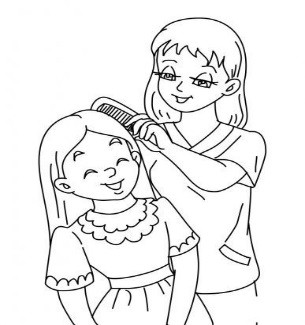 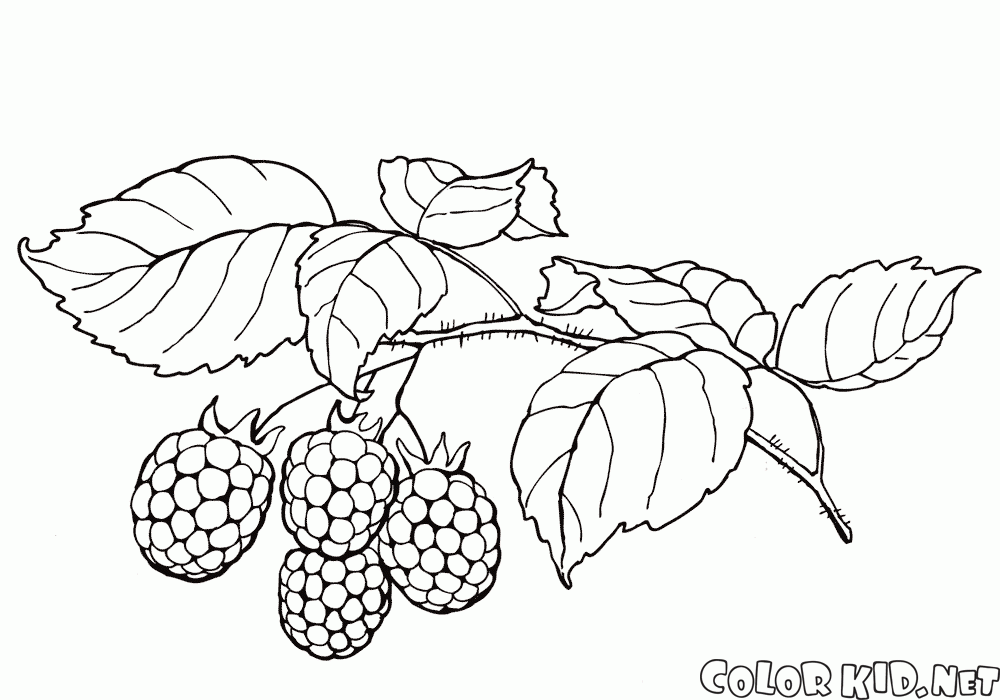 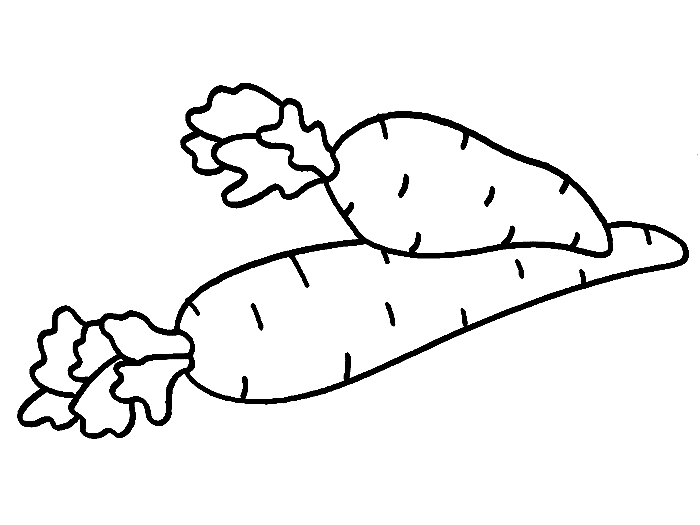    ..............                         ................                   ................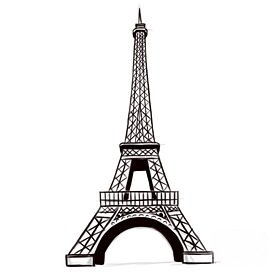 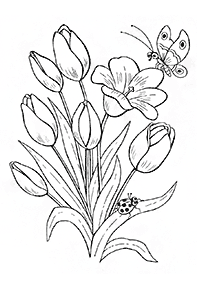 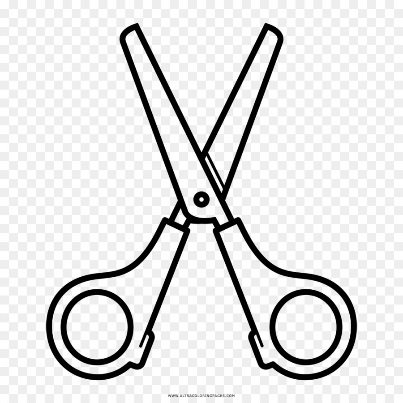         ...............             ................            ..................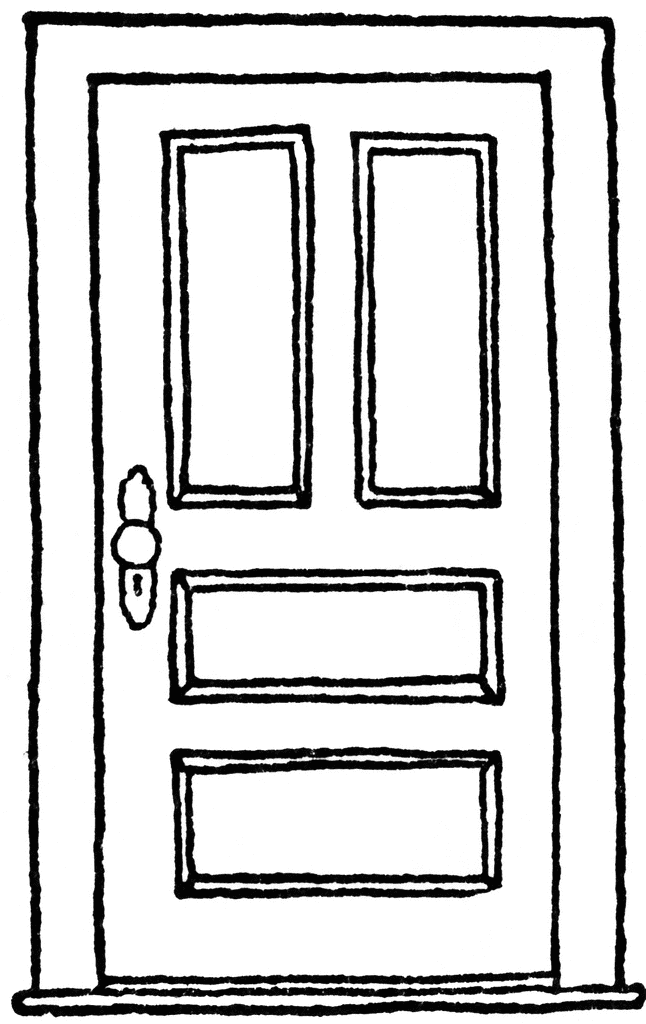 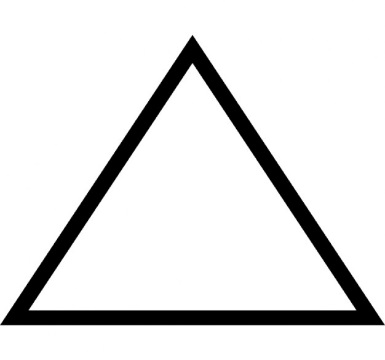 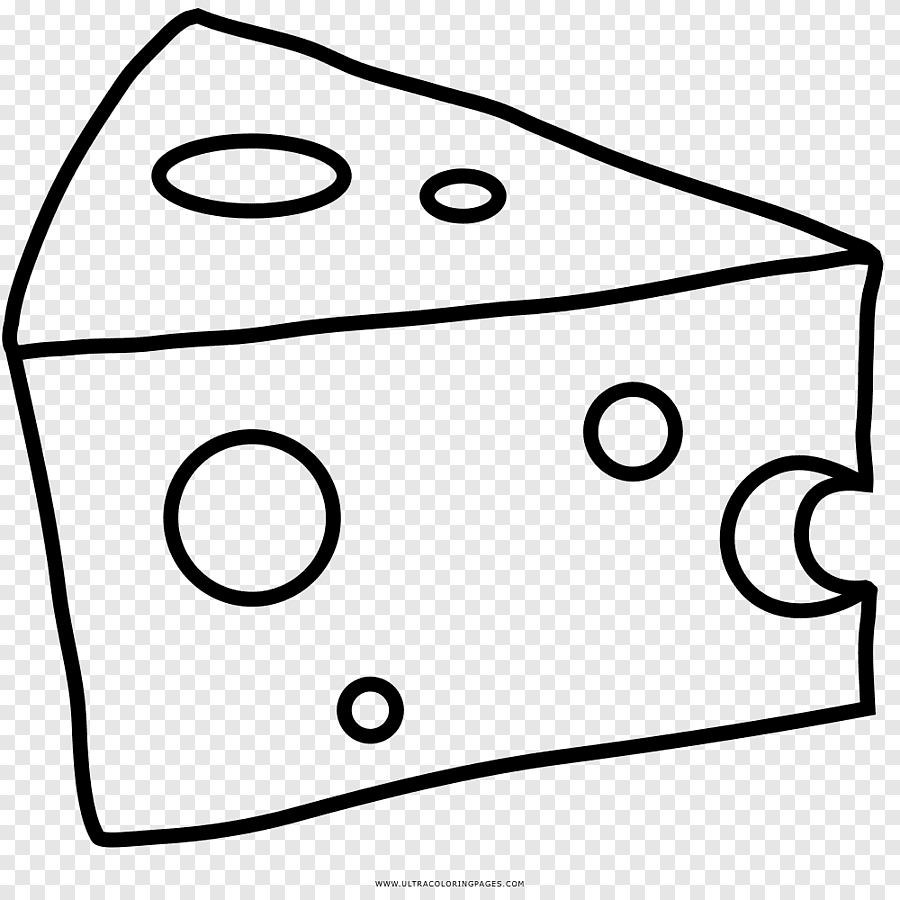 ...............            ................            .................. أكتب اسم الصورة :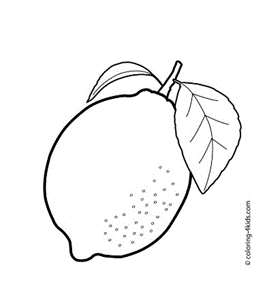 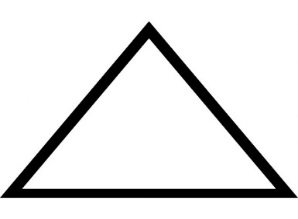 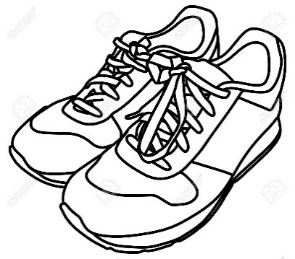  ..............          .............               .............                                                                                                                                                                                     وصل :-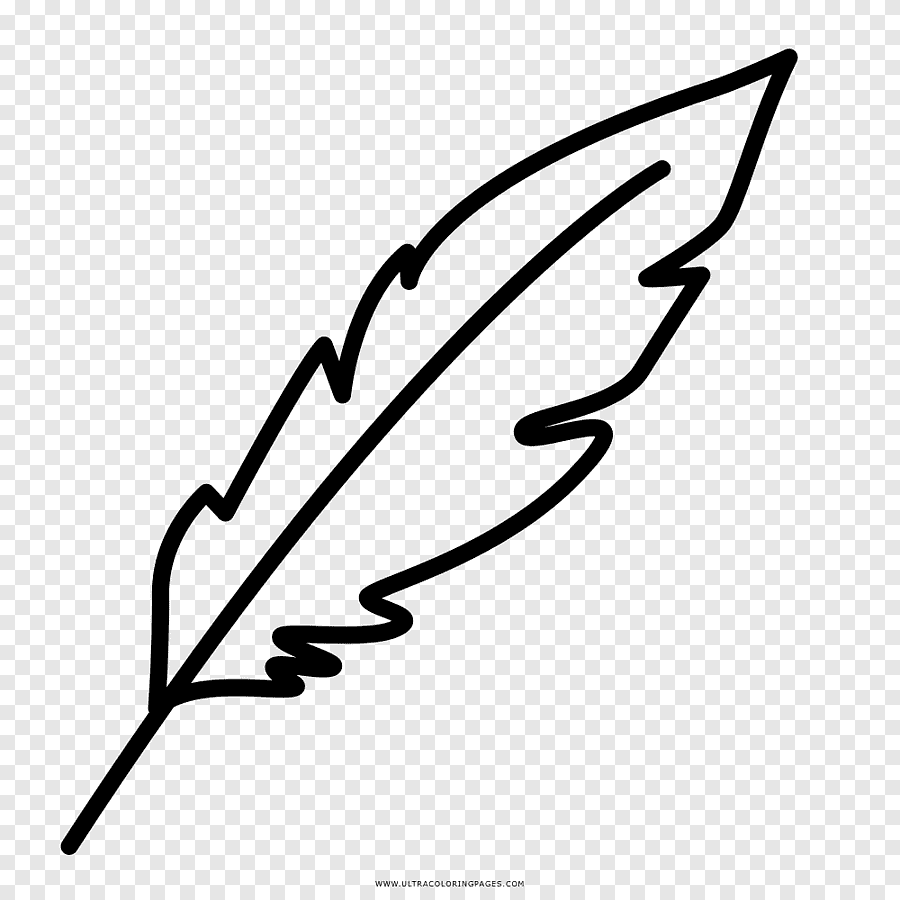 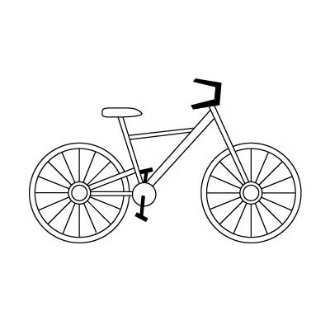 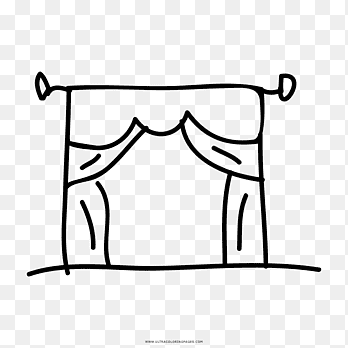        دَراجة                              سِتارة                               ِريشةأقرأ  وأرسمأكتب: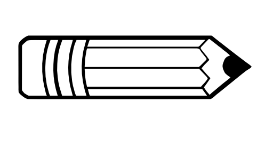 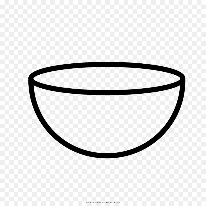                 .................                                                        .................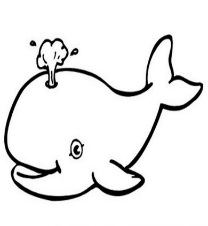 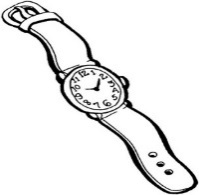                .................                                .................اختر: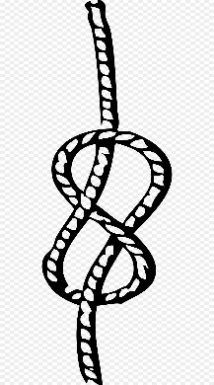 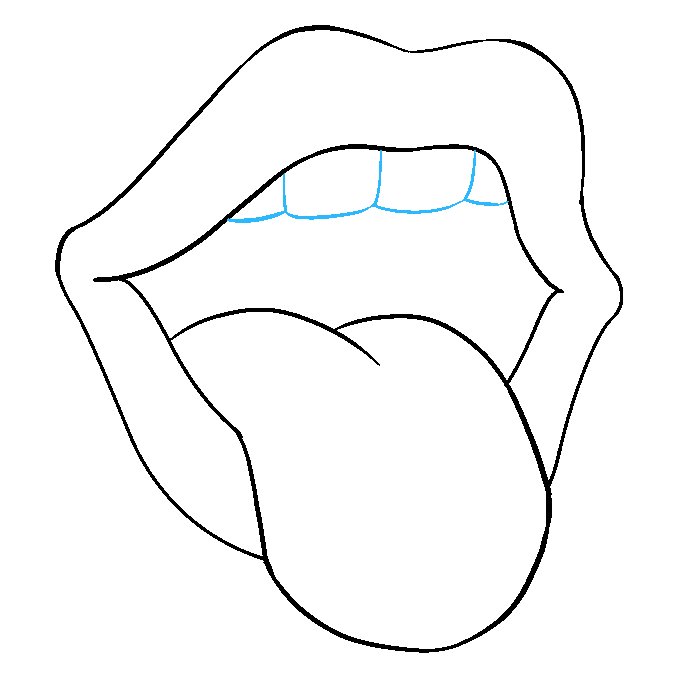 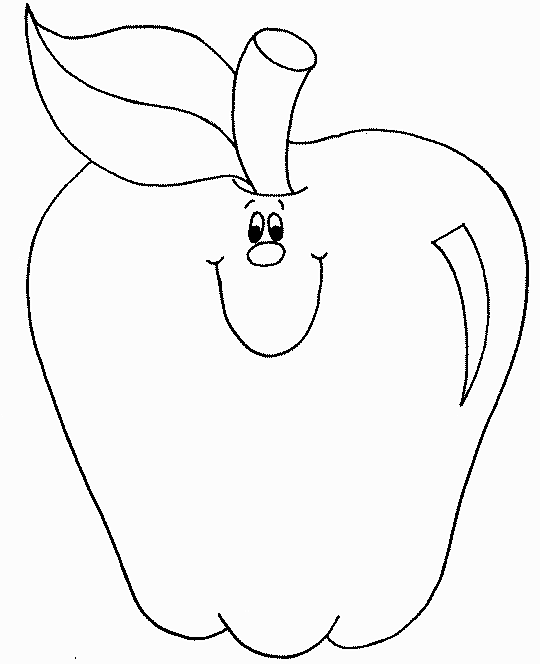           س – تُـ           حَـ -  ز                لـِ - ثأكتب كلمة على كل حرف  :زُ   ................                    بِــ   ................جُــ  ................                    دَ    ...............رِ    ................                    سُـ  ...............اكتب اسم الصورة:-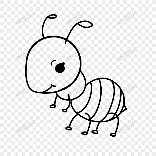 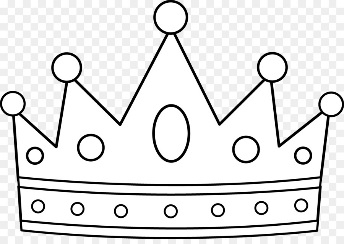 ....................                    ................                   ...............   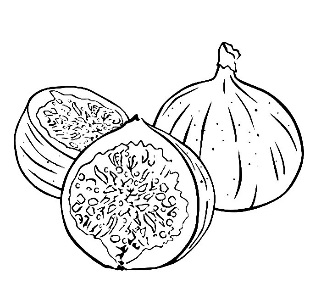 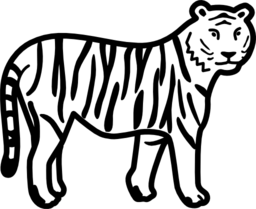 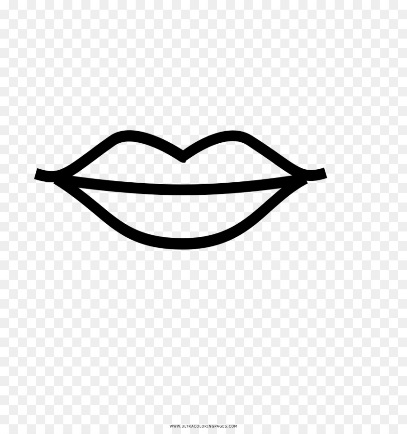 ................                ................                    ...............   أقرأ  وارسم :-     نُجوم                   فُــل                   بِــنــتوصل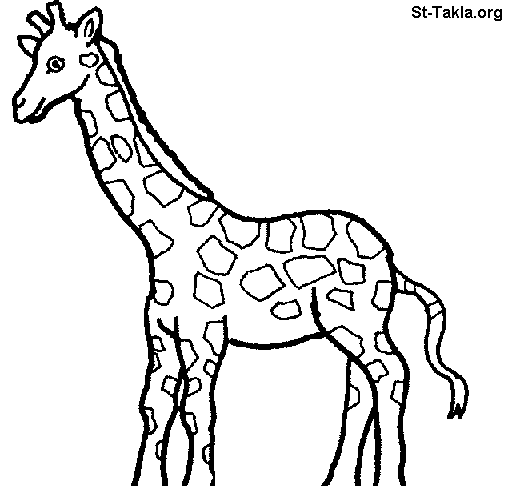 رَمل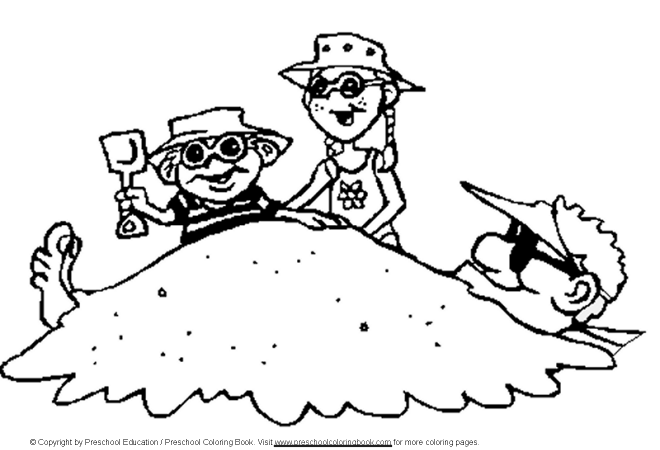 زَرافة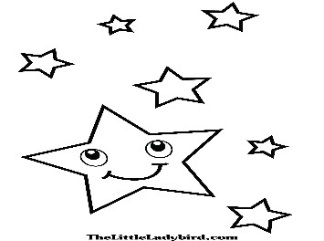 فـــِيـــل  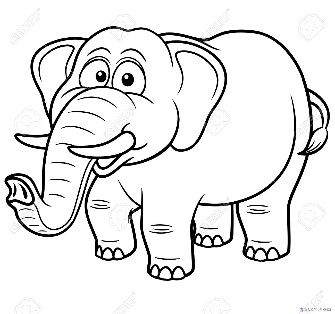 مــُثــلـــثنُـجــوماكتب اسم الصورة:-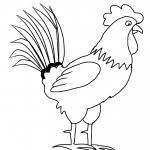 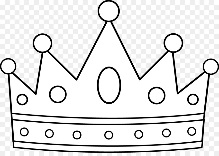 ..............            ............                 ...............        ..............اختر: 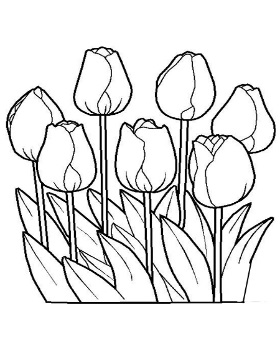 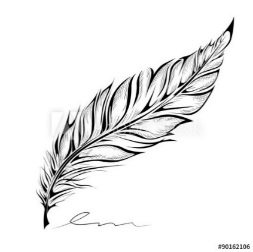 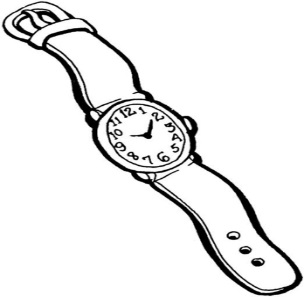           رِ -  قَ             هـ  -  زُ               سَ - ثوصل :- 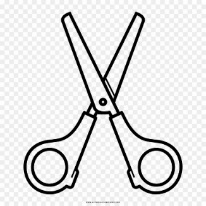 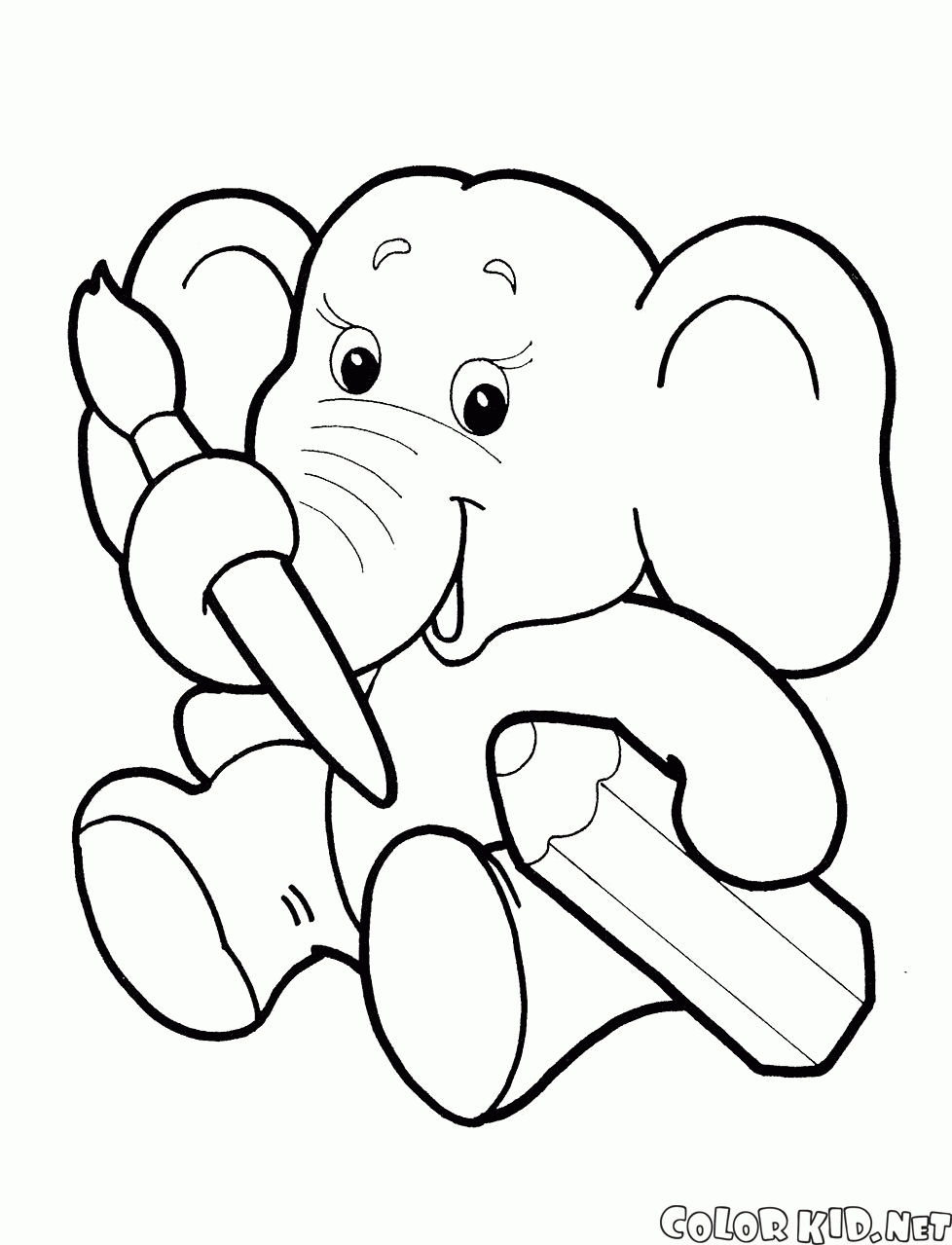      رَمل                    مِــقص                  فِـيل  ضع الضبط المناسب :-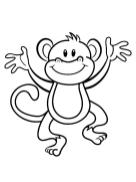 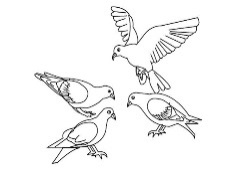 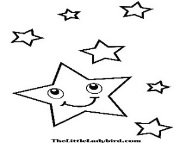 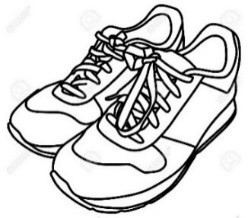 وصل :- 			رُمان  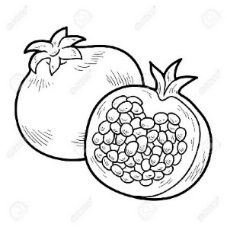 فَــــم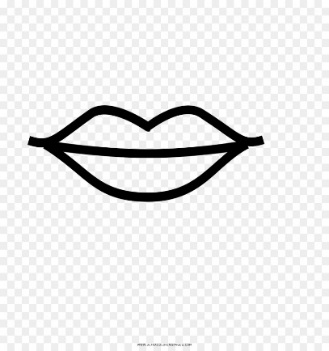 حِــذاءاكتب اسم الصورة:-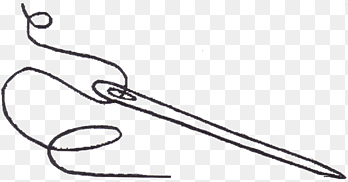 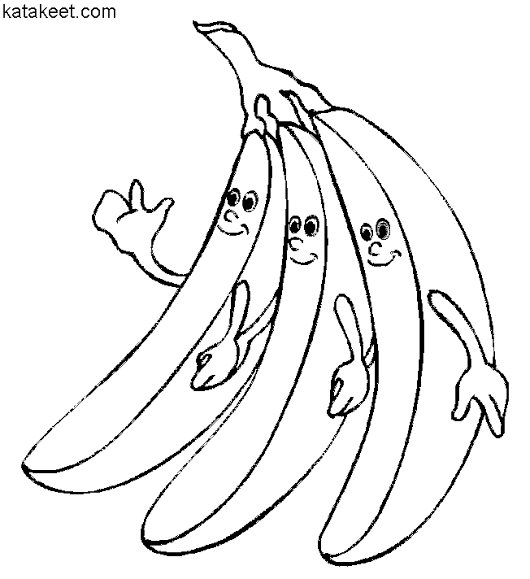 .............            .................         .............دُبلِيموننَمل